                                 Job Description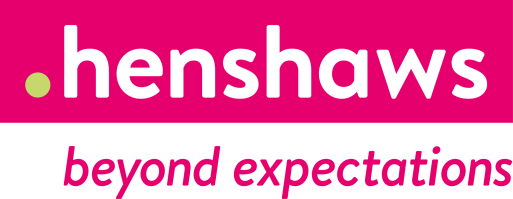 Job Title			Fundraising Development ManagerLocation			ManchesterSalary				£16.53 per hour/£30,084.60Band				GHours per Week		35Annual Leave	25 days plus 10 Statutory holidays (pro-rata for part time / term time roles)Reports to			Director of FundraisingJob SummaryTo lead, develop and manage fundraising in Greater Manchester and the West. Ensure fundraising targets are exceeded by cultivating and securing high value partnerships, and by developing and implementing sustainable fundraising plans in line with the organisational and fundraising strategy.The post holder will provide leadership and guidance to the fundraising team and monitor and report on performance to inform decision making and ensure net income growth is achieved. Key responsibilitiesLeadershipLead the development of Henshaws Fundraising across the area to maximise net income and develop sustainable income streams for short, medium and long-term growth.
Implement the strategic plan for fundraising and be accountable for the activities undertaken to achieve the plan. 
Lead, manage and oversee fundraising activity with accountability for collective and individual performance.
Performance manage your team by inspiring, motivating, supporting and challenging them to achieve success, and exceed fundraising targets.
ManagementRecruit, induct and train new post holders and ensure that direct and indirect reports receive a standard first-class induction programme.
Provide coaching and one to one support on a regular basis 
Set targets, budgets and objectives including the production and analysis of KPIs.
Monitor and evaluate progress against strategic plans using management information and budgets to produce reports and forecasts as required. 
Take action to ensure targets are achieved, including devising and implementing contingency plans Specialist KnowledgeTo be lead specialist in major relationships and corporate fundraising, account managing relationships where appropriate, cultivating new and sustainable relationships for the futureBe responsible for and lead on local fundraising appeals, producing persuasive communications and cases for support and/or to lead on specific income streams as agreed with the Director of FundraisingEnsure all fundraising activity complies with charity law, Fundraising Regulator Guidance and codes of conduct, GDPR, as well as Henshaws policies and procedures.Develop and maintain specialist knowledge of trends and developments in the sector by completing relevant training, reviewing relevant press and publications and keeping up to date with news including awareness of new legislation and best practiceTo support the Director of Fundraising with operational requirements as needed within the fundraising team, including responsibility for identified areas of development. GeneralAttend all Henshaws mandatory and compulsory training sessions, taking responsibility to ensure training is up to date at all times.Take responsibility for your own personal and professional development, including CPD where appropriate.
Facilitate training and knowledge sharing across Henshaws Society, and other providers where appropriate.Adhere to and support others to uphold Henshaws Values: Inspiring, Proactive, Sharing, Compassionate, Empowering, InformedOffer a flexible approach to working hours to meet the needs of the organisation.Represent Henshaws in a professional manner at all times, contributing to fundraising, marketing and recruitment activities for Henshaws Society as required.The employee may on occasions be called upon to undertake work in other locations in order to ensure obligations to students, service users and third parties are fulfilled.Comply with Henshaws Health & Safety requirements and be aware of and adhere to current Henshaws policies and procedures. To provide operational Health, Safety and Wellbeing leadership across all areas of the team and wider organisation. To take action to prevent accidents, injuries and work related illness.  Ensure all accidents/incidents and safeguarding concerns are recorded and managed in line with Henshaws policies and procedures.Any other duty as required by the line manager commensurate with the post.Person SpecificationIn order to be shortlisted you must demonstrate that you meet all the essential criteria and as many of the desirable criteria as possible. Where we have a large number of applications that meet all of the essential criteria, we will then use the 
desirable criteria to produce the shortlist.All disabled candidates who meet the minimum essential criteria will be included on the shortlist.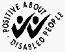 Henshaws will make every endeavor to make any reasonable adjustments for applicants who require assistance in carrying out their duties due to a disability.Henshaws is committed to safeguarding vulnerable adults and children.  The post holder may be required to complete an enhanced DBS disclosure check including barring lists for Adult and/or child barring services.Henshaws is committed to equal opportunities and positively welcomes applications from all sections of the community.CriteriaEssential or DesirableHow IdentifiedSkills and ExperienceExperience of staff management & leadership, supervision and appraisal. EssentialApplication form /InterviewSkills and ExperienceExperience of developing staff and assisting people through change.DesirableApplication form /InterviewSkills and ExperienceAbility to assimilate and analyse financial and statistical information, including budget monitoring, management, and financial control.EssentialApplication form /InterviewSkills and ExperienceTo be able to devise operational plans and deliver them effectivelyEssentialApplication form /InterviewSkills and ExperienceProven experience of planning and managing fundraising activitiesEssentialApplication form /InterviewSkills and ExperienceProven experience of forming new partnerships with corporates and philanthropistsEssentialApplication form /InterviewSkills and ExperienceExcellent selling, negotiation and relationship building skillsEssentialApplication form /InterviewSkills and ExperienceInterpersonal skills and the ability to communicate effectively with different groups of people EssentialApplication form /InterviewSkills and ExperienceExcellent time management skills and able to prioritise for themselves and the teamEssentialApplication form /InterviewSkills and ExperienceProblem solving approach – constructs and customises solutions and makes plansEssentialApplication form /InterviewGeneral & 
Specialist KnowledgeKnowledge of charity/fundraising lawEssentialApplication form /InterviewGeneral & 
Specialist KnowledgeKnowledge of fundraising Regulation and codes of practiceEssentialApplication form /InterviewGeneral & 
Specialist KnowledgeKnowledge of a broad range of fundraising activitiesEssentialApplication form /InterviewGeneral & 
Specialist KnowledgeExperience of delivering successful fundraising programmesEssentialApplication form/InterviewGeneral & 
Specialist KnowledgeKnowledge of databases and their applicationsDesirable Application form/InterviewGeneral & 
Specialist KnowledgeKnowledge of GDPREssentialApplication form /InterviewEducation & 
TrainingEducated to degree level or equivalent, or demonstrable equivalent professional experienceEssentialQualification/InterviewEducation & 
TrainingIOF Dipolma in Fundraising Management or equivalent professional experience. DesirableQualificationSpecial 
RequirementsA willingness to travel, preferably with access to a car EssentialApplication form /InterviewSpecial 
RequirementsWillingness to occasionally work outside of normal office hoursEssentialApplication form /InterviewSpecial 
RequirementsEnsures inclusive practice and promotes diversityEssentialApplication form /InterviewSpecial 
RequirementsActs with professionalism and integrity and in accordance with Henshaws values (proactive, inspiring, compassionate, informed, empowering and sharing)EssentialApplication form /Interview